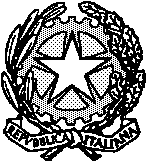 Istituzione scolastica…………………………………………………………………………………..SCHEDA PER LA CERTIFICAZIONE DELLE COMPETENZE AL TERMINE DELLA SCUOLA PRIMARIAIl Dirigente ScolasticoVisto il decreto legislativo 13 aprile 2017, n. 62 e, in particolare, l’articolo 9;Visto il decreto ministeriale 3 ottobre 2017, n. 742, concernente l’adozione del modello nazionale di certificazione delle competenze per le scuole del primo ciclo di istruzione;Visti gli atti di ufficio relativi alle valutazioni espresse in sede di scrutinio finale dagli insegnanti di classe al termine del quinto anno di corso della scuola primaria;Tenuto conto del percorso scolastico quinquennale;CERTIFICAche l'alunn ……………………………………………………………………………………... nat…………a……………………………………………il………………………………………….Ha frequentato nell'anno scolastico …/… la classe ...sez…, con orario settimanale di … ore;                     ha raggiunto livelli di competenza di seguito illustrati.Data………………………..                                                                                       Il Dirigente Scolastico                                                                                      Prof. Francesco M. Manno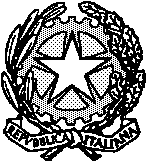 Istituzione scolastica…………………………………………………………………………………..CERTIFICAZIONE DELLE COMPETENZE AL TERMINE DEL PRIMO CICLO DI ISTRUZIONE Il Dirigente ScolasticoVisto il decreto legislativo 13 aprile 2017, n. 62 e, in particolare, l’articolo 9;Visto il decreto ministeriale 3 ottobre 2017, n. 742, concernente l’adozione del modello nazionale di certificazione delle competenze per le scuole del primo ciclo di istruzione;Visti gli atti di ufficio relativi alle valutazioni espresse in sede di scrutinio finale dal Consiglio di classe del terzo anno di corso della Scuola Secondaria di primo grado;Tenuto conto del percorso scolastico ed in riferimento al Profilo dello studente al termine del primo ciclo di istruzione;CERTIFICAche l’alunn … ………………………………………………………………………………………...,  nat … a……….…………………………………………………... il ………………………………..,  ha frequentato nell’anno scolastico ..…... / …….. la classe ….…  sez. ……,  con orario settimanale di ……. ore; ha raggiunto i livelli di competenza di seguito illustrati.Data………………………..                                                                                                        Il Dirigente Scolastico                                                                                                                                                                                                                                                                                       Prof. Francesco M. Manno Competenze chiave europeeProfilo delle competenzeLivello (1)1Comunicazione nella madrelingua o lingua di istruzioneSi esprime secondo le modalità e i linguaggi che gli sono più congeniali.2 Comunicazione nella lingua stranieraConosce ed utilizza termini della lingua straniera.3Competenza   matematica e competenze di base in scienza e tecnologiaUtilizza le proprie conoscenze per effettuare associazioni logiche e risolvere situazioni problematiche.4Competenze digitaliUsa gli strumenti tecnologici in modo finalizzato5Imparare ad impararePossiede conoscenze e nozioni di base. Si impegna in nuovi apprendimenti. 6Competenze sociali e civicheHa cura e rispetto di sé, degli altri e dell’ambiente. Rispetta le regole condivise, collabora con gli altri. Si impegna per portare a compimento il lavoro iniziato.7Spirito di iniziativaChiede aiuto se si trova in difficoltà e sa fornire aiuto a chi lo chiede.8 Consapevolezza ed espressione culturaleIn relazione alle proprie potenzialità si esprime negli ambiti motori, artistici e musicali9L' alunno/a ha inoltre mostrato significative competenze nello svolgimento di attività scolastiche e/o extrascolastiche, relativamente a………………………………………………..…………………………………………………………………………………………………..L' alunno/a ha inoltre mostrato significative competenze nello svolgimento di attività scolastiche e/o extrascolastiche, relativamente a………………………………………………..…………………………………………………………………………………………………..L' alunno/a ha inoltre mostrato significative competenze nello svolgimento di attività scolastiche e/o extrascolastiche, relativamente a………………………………………………..…………………………………………………………………………………………………..(1) LivelloIndicatori EsplicativiA – AvanzatoL'alunno/a svolge le attività proposte in autonomiaB – IntermedioL'alunna/a svolge le attività proposte parzialmente guidato                                       C – Base          L'alunna/a svolge attività proposte, in situazioni note, imitando un modello D - InizialeL'alunna/a svolge semplici attività proposte, in situazioni note, solo se guidata/oCompetenze chiave europeeProfilo delle competenzeLivello (1)1Comunicazione nella madrelingua o lingua di istruzioneSi esprime secondo le modalità e i linguaggi che gli sono più congeniali.2 Comunicazione nelle lingue straniereConosce ed utilizza termini della lingua straniera.3Competenza   matematica e competenze di base in scienza e tecnologiaUtilizza le proprie conoscenze per effettuare associazioni logiche e risolvere situazioni problematiche.4Competenze digitaliUsa gli strumenti tecnologici in modo finalizzato5Imparare ad impararePossiede conoscenze e nozioni di base. Si impegna in nuovi apprendimenti. 6Competenze sociali e civicheHa cura e rispetto di sé, degli altri e dell’ambiente. Rispetta le regole condivise, collabora con gli altri. Si impegna per portare a compimento il lavoro iniziato.7Spirito di iniziativaChiede aiuto se si trova in difficoltà e sa fornire aiuto a chi lo chiede.8 Consapevolezza ed espressione culturaleIn relazione alle proprie potenzialità si esprime negli ambiti motori, artistici e musicali.9L' alunno/a ha inoltre mostrato significative competenze nello svolgimento di attività scolastiche e/o extrascolastiche, relativamente a………………………………………………..…………………………………………………………………………………………………..L' alunno/a ha inoltre mostrato significative competenze nello svolgimento di attività scolastiche e/o extrascolastiche, relativamente a………………………………………………..…………………………………………………………………………………………………..L' alunno/a ha inoltre mostrato significative competenze nello svolgimento di attività scolastiche e/o extrascolastiche, relativamente a………………………………………………..…………………………………………………………………………………………………..(1) LivelloIndicatori EsplicativiA – AvanzatoL'alunno/a svolge le attività proposte in autonomiaB – IntermedioL'alunno/a svolge le attività proposte parzialmente guidato                          C – BaseL'alunno/a svolge le attività proposte, in situazioni note, imitando un modelloD - InizialeL'alunno/a svolge semplici attività proposte, in situazioni note, solo se guidato/a      